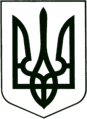 САХНОВЩИНСЬКА СЕЛИЩНА РАДАКРАСНОГРАДСЬКОГО РАЙОНУ ХАРКІВСЬКОЇ ОБЛАСТІВІДДІЛ ОСВІТИ, КУЛЬТУРИ, МОЛОДІ ТА СПОРТУНАКАЗ05.01.2022			                Сахновщина	            	                     № 12        На виконання законів України «Про освіту», «Про повну загальну середню освіту», «Про дошкільну освіту» (зі змінами), «Про охорону дитинства» (зі змінами), «Про внесення змін та визначення такими, що втратили чинність, деяких законодавчів актів України» від 28.12.2014 року        № 76-VIII, «Про внесення змін до деяких законодавчих актів України» від 24 грудня 2015 року № 911-VIII, постанов Кабінету Міністрів України від 19.06.2002 № 856 «Про організацію харчування окремих категорій учнів у загальноосвітніх навчальних закладах», від 26.08.2002 № 1243 «Про невідкладні питання діяльності дошкільних та інтернатних навчальних закладів», від 24.03.2021 № 305 «Про затвердження норм та Порядку організації харчування у закладах освіти та  дитячих закладах оздоровлення та відпочинку», наказу Міністерства освіти і науки України від 08.04.2016 № 402 «Про внесення змін до  Порядку встановлення плати для батьків за перебування дітей у державних і комунальних дошкільних та інтернатних навчальних закладах», зареєстрованого в Міністерстві юстиції України 29.04.2016 за № 670/28800,  селищної програми розвитку освіти « Новий освітній простір Сахновщини» на 2021-2025 роки, затвердженої рішенням ІІ сесії Сахновщинської селищної ради VIIІ скликання від 24 грудня 2020 року №38-VIII, рішення виконавчого комітету Сахновщинської селищної ради від 21 грудня 2021 року №170 «Про встановлення вартості та розміру батьківської плати за харчування дітей у закладах освіти селищної ради на 2022 рік»,  з метою забезпечення дітей дошкільного та шкільного віку повноцінним збалансованим харчуванням у 2022 році», наказую:1. Керівникам закладів дошкільної та загальної середньої освіти організувати безкоштовне харчування вихованців закладів дошкільної освіти та дошкільних підрозділів закладів загальної середньої освіти, учнів пільгового контингенту закладів загальної середньої освіти Сахновщинської селищної ради відповідно до затверджених нормативів та законодавчих актів.Протягом 2022 року2. Керівникам закладів загальної середньої освіти:      2.1. Забезпечити безкоштовним харчуванням в закладах загальної середньої освіти Сахновщинської селищної ради Красноградського  району у 2022 році дітей-сиріт, дітей, позбавлених батьківського піклування, дітей з особливими освітніми потребами, які навчаються у інклюзивних класах, учнів 1-11 класів із сімей, які отримують допомогу відповідно до Закону України «Про державну соціальну допомогу малозабезпеченим сім’ям», дітей, батьки яких є учасниками військових дій в східних регіонах України, загиблих під час участі у військових діях в Східних регіонах України, переселенцями з тимчасово окупованої території України і районів проведення антитерористичної операції (операції Об’єднаних сил), діти з інвалідністю.									  Протягом 2022 року2.2.  Встановити у закладах загальної середньої освіти Сахновщинської селищної ради Красноградського району в 2022 році вартість харчування за рахунок загального фонду місцевого бюджету одного учня пільгової категорії, відповідно до пункту 2.1. даного наказу в розмірі 30 грн. 00 коп. на добу.2.3.Скласти списки учнів пільгових категорій для безкоштовного харчування за особистими заявами батьків або осіб, які їх замінюють.До 19.01.20222.4.Видати відповідні накази по закладах освіти.До 19.01.20222.5.Призначити наказами осіб, відповідальних за організацію безкоштовного харчування учнів пільгових категорій.До 19.01.2022	3.Керівникам закладів дошкільної освіти та загальної середньої освіти у складі яких є дошкільні підрозділи:      3.1. Забезпечити безкоштовним харчуванням в закладах дошкільної освіти та дошкільних  підрозділах закладів загальної середньої освіти Сахновщинської селищної ради Красноградського  району у 2022 році дітей-сиріт, дітей, позбавлених батьківського піклування, дітей з інвалідністю, дітей з особливими освітніми потребами, які навчаються у інклюзивних групах, дітей із сімей, які отримують допомогу відповідно до Закону України «Про державну соціальну допомогу малозабезпеченим сім’ям», дітей батьки яких є учасниками військових дій в Східних регіонах України,  загиблих під час участі у військових діях в Східних регіонах України, переселенцями з тимчасово окупованої території України і районів проведення антитерористичної операції (операції Об’єднаних сил), дітей, у сім’ях яких, сукупний дохід на кожного члена сім’ї, за попередній квартал не перевищував рівня забезпечення прожиткового мінімуму (гарантованого мінімуму), який щороку встановлюється законом про Державний бюджет України для визначення права на звільнення від плати за харчування дитини у державних і комунальних закладах дошкільної освіти.									Протягом 2022 року3.2. Зменшити на 50% розмір плати за харчування дітей у закладах дошкільної освіти та дошкільних підрозділах закладів загальної середньої освіти для батьків, у сім’ях яких троє і більше дітей.Протягом 2022 року     3.3. Встановити в закладах дошкільної освіти, дошкільних підрозділах закладів загальної середньої освіти Сахновщинської селищної ради Красноградського  району в 2022 році батьківську плату за харчування у розмірі 40% від вартості харчування на день у міській та сільській місцевості. Встановити  вартість харчування дитини в закладах дошкільної освіти та дошкільних підрозділах закладів загальної середньої освіти Сахновщинської селищної ради Красноградського району в розмірі   60,00   грн. на добу.									Протягом 2022 року3.4. Скласти списки вихованців пільгових категорій для безкоштовного харчування за особистими заявами батьків або осіб, які їх замінюють, на підставі документів про статус дитини.До 19.01.20223.5. Видати відповідні накази по закладах освіти.До 19.01.2022          3.6. Збільшити  на 10 %  вартість  харчування  дітей в закладах дошкільної освіти  та дошкільних  підрозділах закладів загальної  середньої освіти  Сахнов-щинської  селищної  ради Красноградського  району в період  літнього оздоров-лення дітей у 2022 році.4.Контроль за виконанням цього наказу залишаю за собою.Начальник відділу освіти, культури, молоді та спорту                                                      Григорій ПЕРКІНВізи:	юрист відділу освіти, культури,	молоді та спорту                                                                      Віта СІДОРОВА	головний спеціаліст відділу освіти,           культури,молоді та спорту                                           Наталія ПРИХОДЬКО З наказом  начальника відділу освіти, культури,  молоді та спорту  від 05.01.2022 № 12 ознайомлені:Про організацію безкоштовного харчування дітей пільгових категорій закладів дошкільної та загальної середньої освіти Сахновщинської селищної ради Красноградського району у 2022 роціПаламаренко С.Г.Майборода Н.В.Дубова О.Ю.Білик І.В.Перець С.Ф.Дяченко Т.О.Косточка В.О.Сметаніна Л.ОСавельєва А.В.Жага Н.В.Завалій Л.В.Прокопенко С.В.Науменко З.І.Дубенець Л.М.Клеменко М.М.Діденко Т.О.19Каян О.М.20Черняк Г.М.21Мідна М.В.22Гень О.С.23Свідченко Т.В.24Пожога С.І.25Майстеренко К.М..